vk 34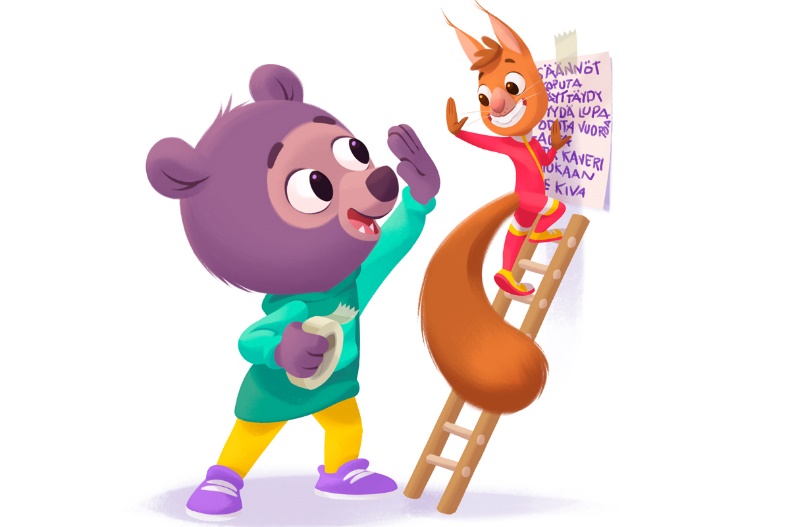 Viikkolaulu: Hyvät tavat – Siinan taikaradioTarina: E: Säännöt            V: Kaikki minunMA: ViikkotarinatTI: Mahtava minäKE: Pro-palkintojen suunnittelu ja äänestäminen tutuksiTO: Metsäretki (Suomenluonnon päivä 26.08.)PE: Yhteisten toimintaohjeiden (sääntöjen) luominen